SAC -  IES /  DSPrograma de Demanda SocialCadastramento de bolsistaPrograma de Demanda SocialCadastramento de bolsistaPrograma de Demanda SocialCadastramento de bolsistaPrograma de Demanda SocialCadastramento de bolsistaPrograma de Demanda SocialCadastramento de bolsistaPrograma de Demanda SocialCadastramento de bolsistaPrograma de Demanda SocialCadastramento de bolsistaPrograma de Demanda SocialCadastramento de bolsistaPrograma de Demanda SocialCadastramento de bolsistaPrograma de Demanda SocialCadastramento de bolsistaPrograma de Demanda SocialCadastramento de bolsistaPrograma de Demanda SocialCadastramento de bolsistaPrograma de Demanda SocialCadastramento de bolsistaPrograma de Demanda SocialCadastramento de bolsistaPrograma de Demanda SocialCadastramento de bolsistaPrograma de Demanda SocialCadastramento de bolsistaPrograma de Demanda SocialCadastramento de bolsistaPrograma de Demanda SocialCadastramento de bolsistaPrograma de Demanda SocialCadastramento de bolsistaPrograma de Demanda SocialCadastramento de bolsistaPrograma de Demanda SocialCadastramento de bolsistaPrograma de Demanda SocialCadastramento de bolsistaPrograma de Demanda SocialCadastramento de bolsistaPrograma de Demanda SocialCadastramento de bolsistaPrograma de Demanda SocialCadastramento de bolsistaPrograma de Demanda SocialCadastramento de bolsistaPrograma de Demanda SocialCadastramento de bolsistaPrograma de Demanda SocialCadastramento de bolsistaPrograma de Demanda SocialCadastramento de bolsistaPrograma de Demanda SocialCadastramento de bolsistaPrograma de Demanda SocialCadastramento de bolsistaPrograma de Demanda SocialCadastramento de bolsistaPrograma de Demanda SocialCadastramento de bolsista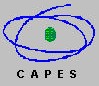 Coordenação de Aperfeiçoamento de Pessoal deNível SuperiorInstituição deInstituição deInstituição deInstituição deInstituição deInstituição deInstituição deInstituição deInstituição deInstituição deInstituição deInstituição deInstituição deInstituição deInstituição deInstituição deInstituição deInstituição deInstituição deInstituição deInstituição deInstituição deInstituição deInstituição deInstituição deInstituição deInstituição deInstituição deInstituição deInstituição deInstituição deCoordenação de Aperfeiçoamento de Pessoal deNível SuperiorEnsino Superior:Ensino Superior:Ensino Superior:Ensino Superior:Ensino Superior:Coordenação de Aperfeiçoamento de Pessoal deNível Superior Código:  Código:  Código:  Código:  Código:  Código:  Código:  Código:  Código:  Código:  Código:  Código:  Código:  Código:  Código:  Código:  Código:  Código:  Código:  Código:  Código:  Código:  Código:  Código:  Código:  Código:  Código:  Código:  Código: Coordenação de Aperfeiçoamento de Pessoal deNível SuperiorCoordenação de Aperfeiçoamento de Pessoal deNível SuperiorPrograma:Programa:Programa:Programa: Código:  Código:  Código:  Código:  Código:  Código:  Código:  Código:  Código:  Código:  Código:  Código:  Código:  Código:  Código:  Código:  Código:  Código:  Código:  Código:  Código:  Código:  Código:  Código:  Código:  Código: Coordenação de Aperfeiçoamento de Pessoal deNível SuperiorCoordenação de Aperfeiçoamento de Pessoal deNível SuperiorNível:Nível:Nível:MestradoMestradoMestradoMestradoMestradoDoutoradoDoutoradoDoutoradoDoutoradoDoutoradoDoutoradoQuota da Pró-ReitoriaQuota da Pró-ReitoriaQuota da Pró-ReitoriaQuota da Pró-ReitoriaQuota da Pró-ReitoriaQuota da Pró-ReitoriaQuota da Pró-ReitoriaQuota da Pró-ReitoriaQuota da Pró-ReitoriaQuota da Pró-ReitoriaQuota da Pró-ReitoriaQuota da Pró-ReitoriaQuota da Pró-ReitoriaQuota da Pró-ReitoriaCoordenação de Aperfeiçoamento de Pessoal deNível SuperiorCoordenação de Aperfeiçoamento de Pessoal deNível SuperiorCoordenação de Aperfeiçoamento de Pessoal deNível SuperiorNome:Nome:Nome:Coordenação de Aperfeiçoamento de Pessoal deNível SuperiorCoordenação de Aperfeiçoamento de Pessoal deNível SuperiorData de nascimento:Data de nascimento:Data de nascimento:Data de nascimento:Data de nascimento:Data de nascimento:Sexo:Sexo:Sexo:Sexo:Sexo:Sexo:Sexo:Sexo:Sexo:MasculinoMasculinoMasculinoMasculinoFemininoFemininoFemininoFemininoCoordenação de Aperfeiçoamento de Pessoal deNível SuperiorCoordenação de Aperfeiçoamento de Pessoal deNível SuperiorNacionalidade:Nacionalidade:Nacionalidade:Nacionalidade:Nacionalidade:BrasileiroBrasileiroBrasileiroBrasileiroBrasileiroEstrangeiro	CPF nºEstrangeiro	CPF nºEstrangeiro	CPF nºEstrangeiro	CPF nºEstrangeiro	CPF nºEstrangeiro	CPF nºEstrangeiro	CPF nºEstrangeiro	CPF nºCoordenação de Aperfeiçoamento de Pessoal deNível SuperiorCoordenação de Aperfeiçoamento de Pessoal deNível SuperiorSe estrangeiro : Visto permanente:Se estrangeiro : Visto permanente:Se estrangeiro : Visto permanente:Se estrangeiro : Visto permanente:Se estrangeiro : Visto permanente:Se estrangeiro : Visto permanente:Se estrangeiro : Visto permanente:Se estrangeiro : Visto permanente:Se estrangeiro : Visto permanente:Se estrangeiro : Visto permanente:SimSimNão     Passaporte nº:Não     Passaporte nº:Não     Passaporte nº:Não     Passaporte nº:Não     Passaporte nº:Não     Passaporte nº:Não     Passaporte nº: País:  País:  País:  País:  País:  País:  País:  País:  País: Coordenação de Aperfeiçoamento de Pessoal deNível SuperiorCoordenação de Aperfeiçoamento de Pessoal deNível SuperiorCoordenação de Aperfeiçoamento de Pessoal deNível SuperiorPossui vínculo empregatício?Possui vínculo empregatício?Possui vínculo empregatício?Possui vínculo empregatício?Possui vínculo empregatício?Possui vínculo empregatício?Possui vínculo empregatício?Possui vínculo empregatício?Possui vínculo empregatício?Possui vínculo empregatício?Possui vínculo empregatício?Possui vínculo empregatício?SimSimSimSimNãoNãoNãoNãoNãoNãoNãoNãoNãoNãoNãoNãoNãoCoordenação de Aperfeiçoamento de Pessoal deNível SuperiorCoordenação de Aperfeiçoamento de Pessoal deNível SuperiorSe possui: Tipo de empregador:Se possui: Tipo de empregador:Se possui: Tipo de empregador:Se possui: Tipo de empregador:Se possui: Tipo de empregador:Se possui: Tipo de empregador:Se possui: Tipo de empregador:Se possui: Tipo de empregador:Se possui: Tipo de empregador:Se possui: Tipo de empregador:Se possui: Tipo de empregador:Se possui: Tipo de empregador:IES no paísIES no paísIES no paísIES no paísIES no paísIES no exteriorIES no exteriorIES no exteriorIES no exteriorIES no exteriorEmpresaEmpresaEmpresaEmpresaEmpresaEmpresaCoordenação de Aperfeiçoamento de Pessoal deNível SuperiorCoordenação de Aperfeiçoamento de Pessoal deNível SuperiorEmpregador:Empregador:Empregador:Empregador:Empregador:Coordenação de Aperfeiçoamento de Pessoal deNível SuperiorCoordenação de Aperfeiçoamento de Pessoal deNível SuperiorTipo de afastamento:Tipo de afastamento:Tipo de afastamento:Tipo de afastamento:Tipo de afastamento:Tipo de afastamento:Tipo de afastamento:Tipo de afastamento:Tipo de afastamento:IntegralIntegralIntegralIntegralParcialParcialParcialParcialNão informadoNão informadoNão informadoNão informadoNão informadoNão informadoNão informadoNão informadoNão informadoNão informadoNão informadoCoordenação de Aperfeiçoamento de Pessoal deNível SuperiorCoordenação de Aperfeiçoamento de Pessoal deNível SuperiorCategoria Funcional:Categoria Funcional:Categoria Funcional:Categoria Funcional:Categoria Funcional:Categoria Funcional:Categoria Funcional:DocenteDocenteDocenteNão docente	Situação salarial:Não docente	Situação salarial:Não docente	Situação salarial:Não docente	Situação salarial:Não docente	Situação salarial:Não docente	Situação salarial:Não docente	Situação salarial:Não docente	Situação salarial:Não docente	Situação salarial:Não docente	Situação salarial:Não docente	Situação salarial:C/salárioC/salárioC/salário S/salário	 S/salário	 S/salário	 S/salário	Coordenação de Aperfeiçoamento de Pessoal deNível SuperiorCoordenação de Aperfeiçoamento de Pessoal deNível SuperiorTempo global de serviço:Tempo global de serviço:Tempo global de serviço:Tempo global de serviço:Tempo global de serviço:Tempo global de serviço:Tempo global de serviço:Tempo global de serviço: anos e		meses em (mês/ano)  anos e		meses em (mês/ano)  anos e		meses em (mês/ano)  anos e		meses em (mês/ano)  anos e		meses em (mês/ano)  anos e		meses em (mês/ano)  anos e		meses em (mês/ano)  anos e		meses em (mês/ano)  anos e		meses em (mês/ano)  anos e		meses em (mês/ano)  anos e		meses em (mês/ano)  anos e		meses em (mês/ano)  anos e		meses em (mês/ano)  anos e		meses em (mês/ano)  anos e		meses em (mês/ano)  anos e		meses em (mês/ano)  anos e		meses em (mês/ano)  anos e		meses em (mês/ano)  anos e		meses em (mês/ano)  anos e		meses em (mês/ano) Coordenação de Aperfeiçoamento de Pessoal deNível SuperiorCoordenação de Aperfeiçoamento de Pessoal deNível SuperiorCoordenação de Aperfeiçoamento de Pessoal deNível SuperiorMaior nível de titulação obtido:Maior nível de titulação obtido:Maior nível de titulação obtido:Maior nível de titulação obtido:Maior nível de titulação obtido:Maior nível de titulação obtido:Maior nível de titulação obtido:Maior nível de titulação obtido:Maior nível de titulação obtido: Ano de titulação:	 Ano de titulação:	 Ano de titulação:	 Ano de titulação:	 Ano de titulação:	 Ano de titulação:	 Ano de titulação:	 Ano de titulação:	 Ano de titulação:	 Ano de titulação:	 Ano de titulação:	 Ano de titulação:	 Ano de titulação:	 Ano de titulação:	 Ano de titulação:	 Ano de titulação:	 Ano de titulação:	 Ano de titulação:	 Ano de titulação:	 Ano de titulação:	 Ano de titulação:	Coordenação de Aperfeiçoamento de Pessoal deNível SuperiorCoordenação de Aperfeiçoamento de Pessoal deNível SuperiorIES de titulação:IES de titulação:IES de titulação:IES de titulação:IES de titulação:Coordenação de Aperfeiçoamento de Pessoal deNível Superior País:  País:  País:  País:  País:  País:  País:  País:  País:  País:  País:  País:  País:  País:  País:  País:  País:  País:  País:  País:  País:  País:  País:  País:  País:  País:  País:  País:  País: Coordenação de Aperfeiçoamento de Pessoal deNível SuperiorCoordenação de Aperfeiçoamento de Pessoal deNível SuperiorÁrea de titulação:Área de titulação:Área de titulação:Área de titulação:Área de titulação:Área de titulação: 	(ver tabela da CAPES)	 	(ver tabela da CAPES)	 	(ver tabela da CAPES)	 	(ver tabela da CAPES)	 	(ver tabela da CAPES)	 	(ver tabela da CAPES)	 	(ver tabela da CAPES)	 	(ver tabela da CAPES)	 	(ver tabela da CAPES)	 	(ver tabela da CAPES)	 	(ver tabela da CAPES)	 	(ver tabela da CAPES)	 	(ver tabela da CAPES)	 	(ver tabela da CAPES)	 	(ver tabela da CAPES)	 	(ver tabela da CAPES)	 	(ver tabela da CAPES)	 	(ver tabela da CAPES)	 	(ver tabela da CAPES)	 	(ver tabela da CAPES)	 	(ver tabela da CAPES)	 	(ver tabela da CAPES)	 	(ver tabela da CAPES)	 	(ver tabela da CAPES)	 	(ver tabela da CAPES)	Coordenação de Aperfeiçoamento de Pessoal deNível SuperiorCoordenação de Aperfeiçoamento de Pessoal deNível SuperiorCoordenação de Aperfeiçoamento de Pessoal deNível SuperiorBanco:Banco:Banco: 	nº  	nº  	nº  	nº  	nº  	nº  	nº  	nº  	nº  	nº  	nº  	nº  	nº  	nº Coordenação de Aperfeiçoamento de Pessoal deNível SuperiorCoordenação de Aperfeiçoamento de Pessoal deNível SuperiorAgência:Agência:Agência: 	nº		Conta corrente nº  	nº		Conta corrente nº  	nº		Conta corrente nº  	nº		Conta corrente nº  	nº		Conta corrente nº  	nº		Conta corrente nº  	nº		Conta corrente nº  	nº		Conta corrente nº  	nº		Conta corrente nº  	nº		Conta corrente nº  	nº		Conta corrente nº  	nº		Conta corrente nº  	nº		Conta corrente nº  	nº		Conta corrente nº  	nº		Conta corrente nº  	nº		Conta corrente nº  	nº		Conta corrente nº  	nº		Conta corrente nº  	nº		Conta corrente nº  	nº		Conta corrente nº  	nº		Conta corrente nº  	nº		Conta corrente nº  	nº		Conta corrente nº  	nº		Conta corrente nº  	nº		Conta corrente nº  	nº		Conta corrente nº Coordenação de Aperfeiçoamento de Pessoal deNível SuperiorCoordenação de Aperfeiçoamento de Pessoal deNível SuperiorCoordenação de Aperfeiçoamento de Pessoal deNível SuperiorIngresso do bolsista no curso: (mês/ano)Ingresso do bolsista no curso: (mês/ano)Ingresso do bolsista no curso: (mês/ano)Ingresso do bolsista no curso: (mês/ano)Ingresso do bolsista no curso: (mês/ano)Ingresso do bolsista no curso: (mês/ano)Ingresso do bolsista no curso: (mês/ano)Ingresso do bolsista no curso: (mês/ano)Ingresso do bolsista no curso: (mês/ano)Ingresso do bolsista no curso: (mês/ano)Ingresso do bolsista no curso: (mês/ano)Ingresso do bolsista no curso: (mês/ano) 	Início da bolsa: (mês/ano)	 	Início da bolsa: (mês/ano)	 	Início da bolsa: (mês/ano)	 	Início da bolsa: (mês/ano)	 	Início da bolsa: (mês/ano)	 	Início da bolsa: (mês/ano)	 	Início da bolsa: (mês/ano)	 	Início da bolsa: (mês/ano)	 	Início da bolsa: (mês/ano)	 	Início da bolsa: (mês/ano)	 	Início da bolsa: (mês/ano)	 	Início da bolsa: (mês/ano)	 	Início da bolsa: (mês/ano)	 	Início da bolsa: (mês/ano)	 	Início da bolsa: (mês/ano)	 	Início da bolsa: (mês/ano)	 	Início da bolsa: (mês/ano)	 	Início da bolsa: (mês/ano)	Coordenação de Aperfeiçoamento de Pessoal deNível SuperiorCoordenação de Aperfeiçoamento de Pessoal deNível SuperiorTempo concedido pela IES: (em meses)Tempo concedido pela IES: (em meses)Tempo concedido pela IES: (em meses)Tempo concedido pela IES: (em meses)Tempo concedido pela IES: (em meses)Tempo concedido pela IES: (em meses)Tempo concedido pela IES: (em meses)Tempo concedido pela IES: (em meses)Tempo concedido pela IES: (em meses)Tempo concedido pela IES: (em meses)Tempo concedido pela IES: (em meses)Tempo concedido pela IES: (em meses)Coordenação de Aperfeiçoamento de Pessoal deNível SuperiorDuração máxima permitida pela CAPES:Duração máxima permitida pela CAPES:Duração máxima permitida pela CAPES:Duração máxima permitida pela CAPES:Duração máxima permitida pela CAPES:Duração máxima permitida pela CAPES:Duração máxima permitida pela CAPES:Duração máxima permitida pela CAPES:Duração máxima permitida pela CAPES:Duração máxima permitida pela CAPES:Duração máxima permitida pela CAPES:Duração máxima permitida pela CAPES:Duração máxima permitida pela CAPES:Duração máxima permitida pela CAPES:Duração máxima permitida pela CAPES:Duração máxima permitida pela CAPES:Duração máxima permitida pela CAPES:Duração máxima permitida pela CAPES:Duração máxima permitida pela CAPES:Duração máxima permitida pela CAPES:Duração máxima permitida pela CAPES:Duração máxima permitida pela CAPES:Duração máxima permitida pela CAPES:Duração máxima permitida pela CAPES:Duração máxima permitida pela CAPES:Duração máxima permitida pela CAPES:Duração máxima permitida pela CAPES:Duração máxima permitida pela CAPES:Duração máxima permitida pela CAPES:Duração máxima permitida pela CAPES:Duração máxima permitida pela CAPES:Coordenação de Aperfeiçoamento de Pessoal deNível SuperiorMestrado / 24 mesesMestrado / 24 mesesMestrado / 24 mesesMestrado / 24 mesesMestrado / 24 mesesMestrado / 24 mesesMestrado / 24 mesesMestrado / 24 mesesDoutorado / 48 mesesDoutorado / 48 mesesDoutorado / 48 mesesDoutorado / 48 mesesDoutorado / 48 mesesDoutorado / 48 mesesDoutorado / 48 mesesDoutorado / 48 mesesDoutorado / 48 mesesMudança de nível / 54 mesesMudança de nível / 54 mesesMudança de nível / 54 mesesMudança de nível / 54 mesesMudança de nível / 54 mesesMudança de nível / 54 mesesMudança de nível / 54 mesesMudança de nível / 54 mesesMudança de nível / 54 mesesMudança de nível / 54 mesesCoordenação de Aperfeiçoamento de Pessoal deNível SuperiorCoordenação de Aperfeiçoamento de Pessoal deNível SuperiorBolsas anterioresBolsas anterioresBolsas anterioresBolsas anterioresBolsas anterioresBolsas anterioresBolsas anterioresBolsas anterioresBolsas anterioresBolsas anterioresBolsas anterioresBolsas anterioresBolsas anterioresBolsas anterioresBolsas anterioresBolsas anterioresBolsas anterioresBolsas anterioresBolsas anterioresBolsas anterioresBolsas anterioresBolsas anterioresBolsas anterioresBolsas anterioresBolsas anterioresBolsas anterioresBolsas anterioresBolsas anterioresBolsas anterioresBolsas anterioresBolsas anterioresCoordenação de Aperfeiçoamento de Pessoal deNível SuperiorAgência financiadoraAgência financiadoraAgência financiadoraAgência financiadoraAgência financiadoraAgência financiadoraAgência financiadoraAgência financiadoraNívelNívelNívelNívelNívelNívelNívelNívelInício (mês/ano)Início (mês/ano)Início (mês/ano)Início (mês/ano)Início (mês/ano)Início (mês/ano)Início (mês/ano)Término (mês/ano)Término (mês/ano)Término (mês/ano)Término (mês/ano)Término (mês/ano)Término (mês/ano)Término (mês/ano)Término (mês/ano)Coordenação de Aperfeiçoamento de Pessoal deNível SuperiorCoordenação de Aperfeiçoamento de Pessoal deNível SuperiorCoordenação de Aperfeiçoamento de Pessoal deNível SuperiorCoordenação de Aperfeiçoamento de Pessoal deNível SuperiorCoordenação de Aperfeiçoamento de Pessoal deNível SuperiorAssinatura  do PresidenteAssinatura  do PresidenteAssinatura  do PresidenteAssinatura  do PresidenteAssinatura  do PresidenteAssinatura  do PresidenteAssinatura  do PresidenteAssinatura  do PresidenteAssinatura  do PresidenteAssinatura  do PresidenteAssinatura  do PresidenteAssinatura  do PresidenteAssinatura  do PresidenteAssinatura  do PresidenteAssinatura  do PresidenteAssinatura  do PresidenteAssinatura  do PresidenteAssinatura  do PresidenteAssinatura  do PresidenteAssinatura  do PresidenteAssinatura  do PresidenteAssinatura  do PresidenteAssinatura  do PresidenteAssinatura  do PresidenteAssinatura  do PresidenteAssinatura  do PresidenteAssinatura  do PresidenteAssinatura  do PresidenteAssinatura  do PresidenteAssinatura  do PresidenteAssinatura  do PresidenteCoordenação de Aperfeiçoamento de Pessoal deNível Superiorda Comissão de Bolsasda Comissão de Bolsasda Comissão de Bolsasda Comissão de Bolsasda Comissão de Bolsasda Comissão de Bolsasda Comissão de Bolsas Data  Data  Data  Data  Data  Data  Data  Data  Data  Data  Data  Data  Data  Data  Data  Data  Data  Data  Data  Data  Data  Data  Data Coordenação de Aperfeiçoamento de Pessoal deNível SuperiorCoordenação de Aperfeiçoamento de Pessoal deNível SuperiorAssinatura do bolsistaAssinatura do bolsistaAssinatura do bolsistaAssinatura do bolsistaAssinatura do bolsistaAssinatura do bolsista Data  Data  Data  Data  Data  Data  Data  Data  Data  Data  Data  Data  Data  Data  Data  Data  Data  Data  Data  Data  Data  Data  Data  Data Coordenação de Aperfeiçoamento de Pessoal deNível Superior